DOSSIER DE CANDIDATURE APPEL A PROJETS 2023« SOUTIEN AUX ACTIONS DE PREVENTION ET INNOVATION A LA PERTE D’AUTONOMIE DANS LES ALPES MARITIMES »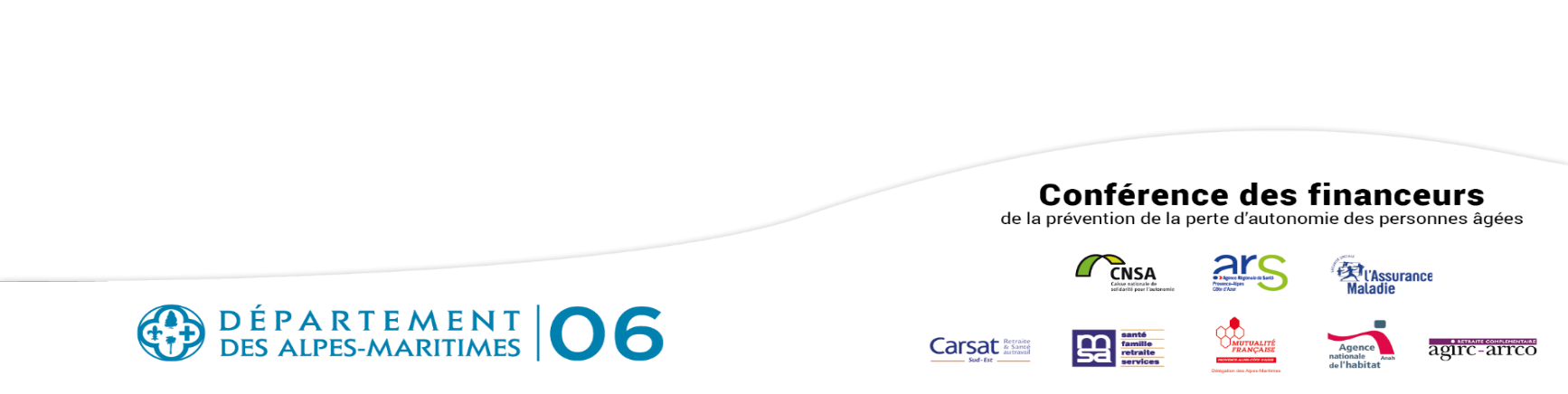 Annexe 1 I/   PRESENTATION Titre du Projet …………………………………………………………………………………………………………………………………………………………………………………………………………………………Objectifs du projet (20 lignes maximum) ……………………………………………………………….…………………………………………………………………………………………………………………………………………………………………………………………………………………………………………………………………………………………………………………………………………………………………………………………………………………………………………………………………………………………………………………………………………………………………………………………………………………………………………………………………………………………………………………………………………………………………………………………………………………………………………………………………………………………………………………………………………………………………………………………………………………………………………………………………………………………………………………………………………………………………………………………………………………………………………………………………………………………………………………………………………………………………………………………………………………………………………………………………………………………………………………………………………………………………………………………Identité du porteur de projet et des collaborateurs (le porteur de projet doit être clairement identifié et ne pourra être modifié) Désignation des partenaires concourant au déploiement de l’action (fiche 2 à renseigner) …………………………………………………………………………………………………….Type de projetLe projet est finalisé……………………………………………………………	 Le projet nécessite quelques ajustements……………………………………	 Si le projet a candidaté à d’autres appels à projet : préciser lesquels………………………………………………………………………………………………………………………………………………………………………………………………………………………………………………………………………………………………II /   DESCRIPTION DU PROJETÉtat des lieux quantitatif et qualitatif avant le démarrage du projet………………………………………………………………………………………………………………………………………………………………………………………………………………………………………………………………………………………………………………………………………………………………………………………………………………………………………………………………………………………………………………………………………………………………………………………………………………………………………………………………………………………………………………………………………………………………………………………………………………………………………………………………………………………………………………………………………………………………………………………………………………………………………………………………………………………………………………………………………………………………………………………………………………………………………………………………………………………………………………………………………………Territoire concerné par l’appel à projets Présentation, localisation, contexte socio-économique, enjeux de développement……….…………………………………………………………………………………………………………………………………………………………………………………………………………………………………………………………………………............................................................................................................................................................................................................................................................................................................................................................................................................................................Publics visés Seniors de plus de 60 ans bénéficiaires de l’APA Public en situation de handicap vieillissant  Seniors de plus de 60 ans non bénéficiaires de l’APAProches aidantsObjectifs quantitatifs et qualitatifs pour la durée du projetPréciser :les différentes actions proposées et le nombre de personnes concernées par l’action : l’organisation et les acteurs impliqués, les différentes étapes les indicateurs de suivi et de résultat envisagés pour suivre la réalisation du projetles indicateurs d’impact choisisl’évolution des résultats sur la durée du projetles complémentarités et les partenariats recherchés au regard des attendus de la loi sur    l’adaptation de la société au vieillissementDonnées techniques (Le cas échéant, préciser les technologies et équipements utilisés, en indiquant éventuellement les normes ou spécifications)………………………………………………………………………………………………………………………………………………………………………………………………………………………………………………………………………………………………………………………………………………………………………………………………………………………………………………………………………………………………………………………………………………………………………………………………………………………………………………………………………………………………………………………………………………………………………………………………………………………………………………………………………………………………………..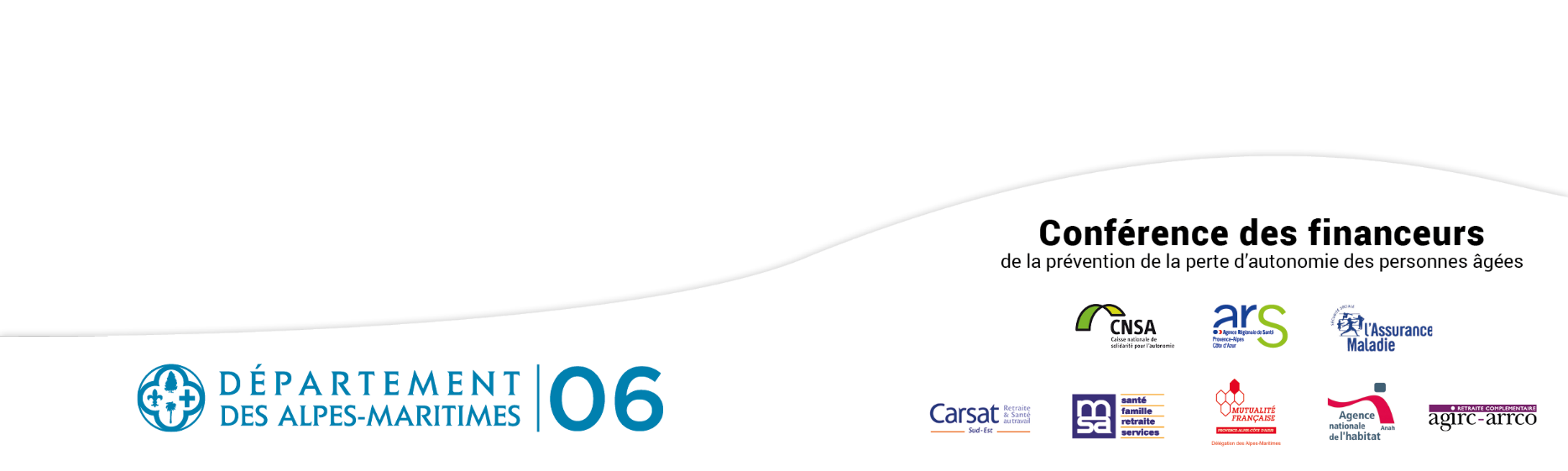 III /    CHIFFRAGE DU PROJET Merci de joindre un budget prévisionnel TTC de la totalité du projet ainsi que les devis des matériels mentionnés.IV/    suivi et évaluation du projetPrésenter- l’organisation et les acteurs impliqués dans l’évaluation- les différentes étapes- le mode de diffusion des résultats (rapport papier, site web, réunion de présentation,...)- l’architecture du bilan final de fin du projet : réalisation des objectifs quantitatifs et qualitatifs,: écart entre prévu et réalisé, analyse de l’ensemble des indicateurs retenus Merci de joindre un tableau des critères d’évaluation retenus.Fiche 1  Renseignement sur le porteur du ProjetNomStatut (Joindre les statuts de la structure, de l’entreprise, de l’organisme ou de l’association porteur du projet)Coordonnées du référent de cette candidature :Nom et signature de la personne juridiquement habilitée à représenter le projet :Je, soussigné, …………………………………………………………………………………………….- certifie l’exactitude des informations fournies pour la constitution du présent dossier de candidature,- m’engage à organiser un retour d’expérience et à favoriser la libre disposition des résultats du projet.- autorise le Conseil départemental à publier les données du présent document et les résultats ultérieurs sous les éventuelles réserves ci-après 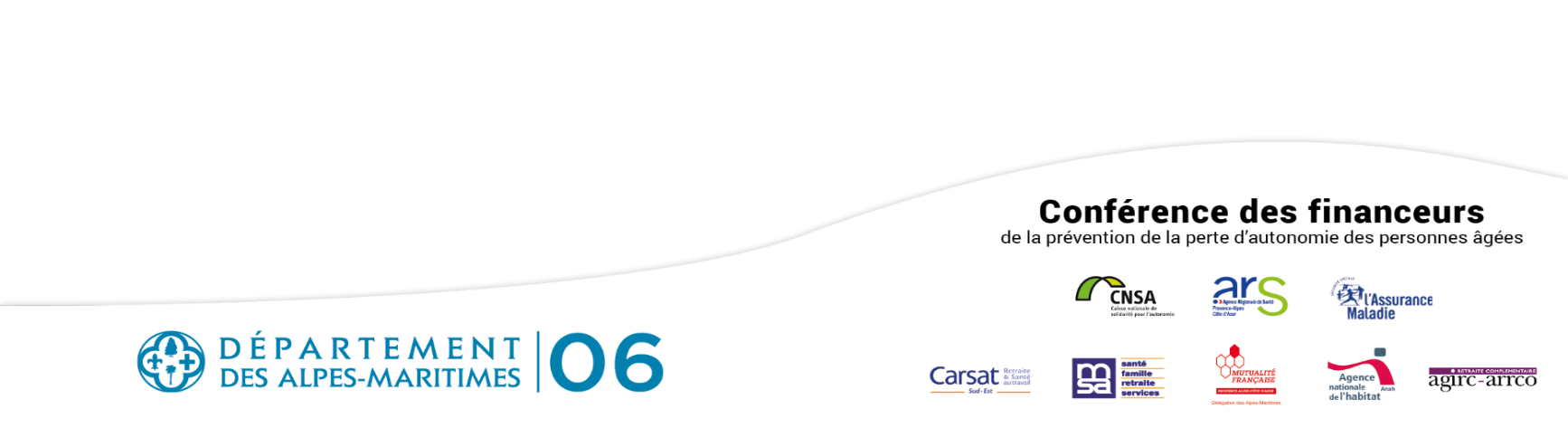 Fait à ……………………………………………, le ………………….SignatureFiche 2 partenaires identifiés pour la mise en place de l’actionNB : merci de remplir une fiche pour chaque PartenairePartenaire n° 1 : Nom : ………………………………………………………………………………………Rôle dans l’action : ……………………………………………………………………….………………………………………………………………………………………………………………………………………………………………………………………………………………………………………………………………………………………………………………………………………………………………………………………………………………………………………………………………………………………………Statut :Contact officiel du projet :Nom, fonction, adresse, téléphone, adresse électroniqueNom et signature de la personne juridiquement habilitée à représenter le projet :Je, soussigné, …………………………………………….- certifie l’exactitude des informations fournies pour la constitution du présent dossier de candidature,- m’engage à organiser un retour d’expérience et à favoriser la libre disposition des résultats du projet.- autorise le Conseil départemental à publier les données du présent document et les résultats ultérieurs sous les éventuelles réserves ci-après Fait à ……………, le                Signature Annexe 2Déroulé Prévisionnel des actionsAnnexe 3Engagement et signatureJe soussigné(e)......…, en qualité de représentant(e) légal(e) ou délégataire de l’organisme porteur de projet désigné dans le présent dossier, ayant une qualité pour l’engager juridiquement, sollicite un financement du Conseil départemental des Alpes-Maritimes pour un montant de ……….€, sur la base d’un coût total de ……€ et pour la réalisation du projet ………. décrit dans le présent dossier de demande de financement.J’atteste sur l’honneur :L’exactitude des renseignements indiqués dans le présent dossier ;La régularité de la situation fiscale et sociale de l’organisme porteur de projet ;Ne pas faire l’objet d’une procédure de redressement ou de liquidation judiciaire.J’ai pris connaissance des principales obligations liées à un financement du Conseil départemental des Alpes-Maritimes listées précédemment et m’engage à les respecter en cas d’octroi de l’aide et ce, à compter de la date de début de l’opération, ainsi que toutes les clauses de la convention attributive de l’aide du Conseil départemental des Alpes-Maritimes.J’ai pris acte qu’à défaut, le service instructeur peut décider, dans les conditions fixées dans la convention attributive de l’aide du Conseil départemental des Alpes-Maritimes, de mettre fin à l’aide et exiger le reversement total ou partiel des sommes déjà versées.Les informations recueillies dans ce formulaire font l’objet d’un traitement informatique, auquel vous consentez, destiné à instruire votre dossier de candidature. Le Département des Alpes-Maritimes est le responsable de traitement. L’appel à projets s’inscrit dans le cadre du dispositif prévu par le décret n° 2016-209 du 26 février 2016 relatif à la Conférence des financeurs de la prévention de la perte d’autonomie des personnes âgées. La base légale du traitement est l’article 6-1.a du RGPD.Les données enregistrées sont celles du dossier à savoir : nom prénom coordonnées du porteur de projet et, le cas échéant, de ses partenaires. Les données collectées n’ont pas pour finalité une prise de décision automatisée. L’ensemble des données est obligatoire. Les informations enregistrées sont destinées aux services instructeurs du Département et ne peuvent être communiquées, en cas de besoin nécessaire à l’instruction de votre situation, qu’aux destinataires dûment habilités, à savoir : les membres de la Conférence des financeurs.Les données sont conservées conformément aux prescriptions des archives départementales.Conformément aux articles 15 à 23 du Règlement général sur la protection des données, vous bénéficiez d’un droit d’accès, de rectification aux informations qui vous concernent- Vous pouvez également définir le sort de vos données après votre décès, en vous adressant, par voie postale, au Délégué à la Protection des Données – Département des Alpes-Maritimes – B.P. n° 3007 06201 Nice Cedex 3 ou par courriel à donnees_personnelles@departement06.fr - Centre Administratif des Alpes-Maritimes – BP 3007 – 06201 Nice cedex 3. Vous pouvez également, pour des motifs légitimes, vous opposer au traitement des données vous concernant, sauf si ce droit a été écarté par une disposition législative. Depuis l’entrée en vigueur du Règlement Européen sur la Protection des données (RÈGLEMENT (UE) 2016/679) le 25 mai 2018, tout usager a le droit de s’opposer au profilage, demander la limitation du traitement, d'introduire une réclamation auprès d'une autorité de contrôle (En France : CNIL : 3 Place de Fontenoy - TSA 80715 - 75334 PARIS CEDEX 07 - Téléphone : 01.53.73.22.22. www.cnil.fr )	Fait à………………………le……………..Nom(s) Prénom(s) et signature du ou de la représentant(e) légale (ou de son délégataire)Annexe 4 ANNEXE A LA CONVENTION PROTECTION DES DONNEES PERSONNELLESEntrée en vigueur du Règlement (UE) 2016/679 du Parlement européen et du Conseil du 27 avril 2016 relatif à la protection des personnes physiques à l'égard du traitement des données à caractère personnel et à la libre circulation de ces données, et abrogeant la directive 95/46/CE (règlement général sur la protection des données)Cette annexe a pour objectif, sans que cela ne soit exhaustif, de balayer les obligations liées à l’entrée en vigueur du Règlement 2016/679 et de rappeler les éléments majeurs à prendre en compte par le partenaire qui porte également une responsabilité (article 82 et suivants du règlement).Le Département, ainsi que le partenaire signataire (dont les obligations sont visées au considérant (1) et à l’article 28 du Règlement), doivent prendre toutes les précautions utiles au regard des risques présentés par les traitements pour préserver la sécurité des données à caractère personnel (Section 2, article 32 à 34 du Règlement). Ils doivent, notamment au moment de leur collecte, durant leur transmission et leur conservation, empêcher que les données soient déformées, endommagées ou que des tiers non autorisés y aient accès. Ils s’engagent à présenter les garanties suffisantes quant à la mise en œuvre des mesures techniques et organisationnelles appropriées de manière à sécuriser le traitement. Il appartient en particulier au partenaire signataire d’engager d’ores et déjà le « Privacy by Design » afin de se mettre en conformité.Les impacts de ce règlement sont majeurs en termes de droits pour l’usager et en termes d’organisation et d’actions liées à la sécurité des traitements.A cet égard, le partenaire dont les obligations sont édictées par l’article 28 du Règlement 2016/679, doit notamment s’assurer que :toute transmission d’information via un canal de communication non sécurisé, par exemple internet, s’accompagne de mesures adéquates permettant de garantir la confidentialité des données échangées, telles qu’un chiffrement des données ;les personnes habilitées disposant d’un accès aux données doivent s’authentifier avant tout accès à des données à caractère personnel, au moyen d’un identifiant et d’un mot de passe personnels respectant les recommandations de la CNIL voire de l’ANSSI, ou par tout autre moyen d’authentification garantissant au moins le même niveau de sécurité ;un mécanisme de gestion des habilitations doit être mis en œuvre et régulièrement mis à jour pour garantir que les personnes habilitées n’ont accès qu’aux seules données effectivement nécessaires à la réalisation de leurs missions. Le partenaire signataire, s’engage à définir et formaliser une procédure permettant de garantir la bonne mise à jour des habilitations ;des mécanismes de traitement automatique garantissent que les données à caractère personnel seront systématiquement supprimées, à l’issue de leur durée de conservation, ou seront renvoyées au responsable de traitement ou feront l’objet d’une procédure d’anonymisation rendant impossible toute identification ultérieure des personnes concernées et ce en fonction de la réglementation en vigueur et des délais de conservation en lien avec le traitement et le Département. Concernant les mécanismes d’anonymisation, il conviendra de s’assurer que les statistiques produites ne permettent aucune identification, même indirecte, des personnes concernées ;les accès à l’application (par exemple en télémaintenance) doivent faire l’objet d’une traçabilité afin de permettre la détection d’éventuelles tentatives d’accès frauduleux ou illégitimes. Les accès aux données considérées comme sensibles, au regard de la loi du 6 janvier 1978 modifiée et du règlement européen relatif à la protection des données, doivent quant à eux être spécifiquement tracés en incluant un horodatage, l’identifiant de l’utilisateur ainsi que l’identification des données concernées, et cela pour les accès en consultation, modification ou suppression. Les données de journalisation doivent être conservées pendant une durée de six mois glissants à compter de leur enregistrement, puis détruites ;Le partenaire s’interdit de recourir à des sous-traitants (article 28 – 2° du Règlement) sauf cas prévu dans le cadre du marché passé avec la collectivité. Il s’engage, en recourant à un sous-traitant, au nécessaire maintien de la sécurité et de la confidentialité des données qui lui ont été confiées par le Département. Concernant la détermination du niveau de sécurité requis en fonction du traitementLe partenaire s’engage à mettre en œuvre les mesures techniques et organisationnelles appropriées afin de garantir un niveau de sécurité adapté au risque, avec en particulier la mise en œuvre des moyens nécessaire permettant de garantir la confidentialité, l’intégrité, la disponibilité et la résilience constante des systèmes et des services de traitement.Lorsque la finalité du traitement est susceptible d’engendrer un risque élevé pour les droits et les libertés des personnes physiques, le partenaire fournit une aide au responsable de traitement (article 28-3° -f) en aidant à la réalisation une analyse d’impact sur la vie privée (art. 35 du règlement) : évaluation globale du risque présenté par le traitement pour les droits et libertés des personnesConcernant les failles de sécurité, physiques ou logiques (articles 33 et 34 du Règlement)Le partenaire s’engage à communiquer au responsable de traitement, dans les plus brefs délais et au maximum dans les quarante-huit (48) heures après en avoir pris connaissance, la survenance de tout faille de sécurité ayant des conséquences directe ou indirecte sur le traitement des données transmises par le Département des Alpes-Maritimes.Le partenaire documentera le plus précisément possible la faille de sécurité en indiquant les faits concernant la violation des données à caractère personnel, ses effets et les mesures prises pour y remédier.Concernant la conformité des traitementsLe partenaire met à la disposition du Département des Alpes-Maritimes toutes les informations nécessaires pour démontrer le respect des obligations prévues par le Règlement 2016/679 relatif à la protection des données des personnes physiques et pour permettre la réalisation d'audits.Nom :Fonction :Adresse :Tél (fixe et portable) / Fax :e-mail :Porteurdu projetPorteurdu projetConseil départementalConseil départementalAutres(préciser)Autres(préciser)TOTALMontant%Montant%Montant%1 Éléments détaillés du projet :logistiqueingénierie, charge de personneltransports/déplacementsmatérielautres (détailler)CritèresQualitatifQuantitatifInnovation (Technologie, organisation, mise en œuvre)Atteintes des objectifsCommunicationÉconomiqueAutrePublicPrivé lucratifPrivé non lucratif Organisme mixteNom, fonction, adresse, téléphone (fixe et portable), adresse électroniquePublicPrivé lucratifPrivé non lucratifOrganisme mixteNom de l’actionCommunesLieu de l’action (ex. CCAS, Résidence autonomie, EHPAD, FORUM…)Dates prévuesNombre de seniorsObservations